Nom : GalliléeNom complet : Galileo GalileiNationalité : ItalienPériode de temps : 1564 - 1642Découverte : l’héliocentrisme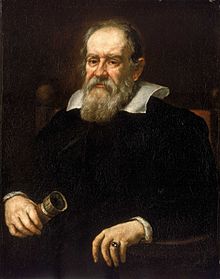 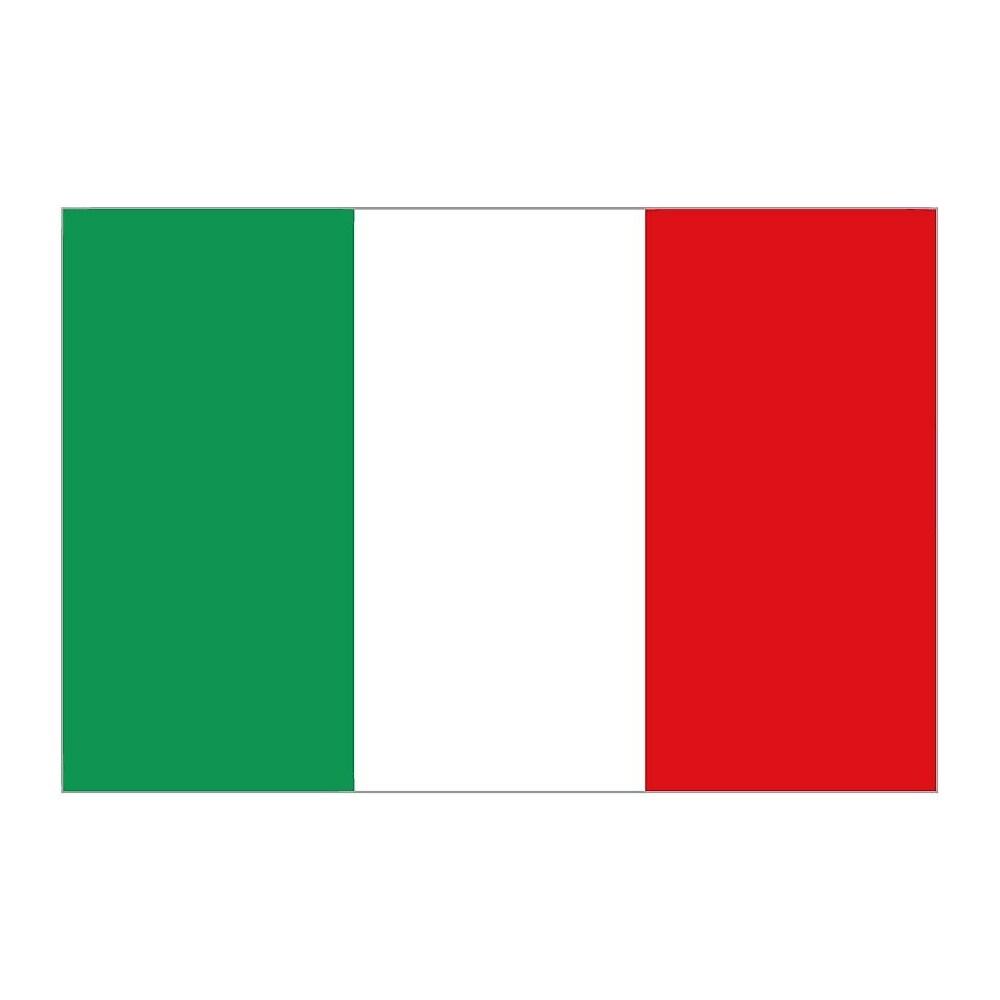 